Physics Revision: Advanced Circuits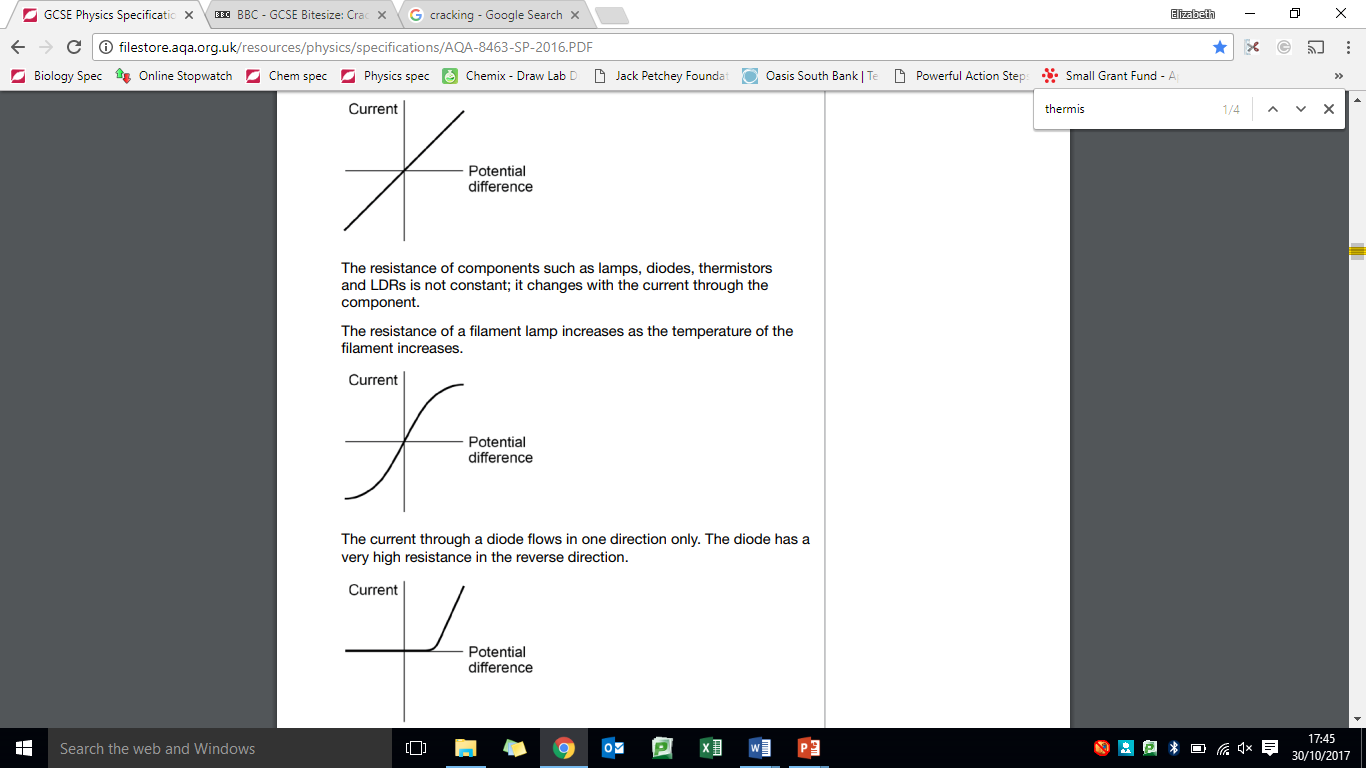 